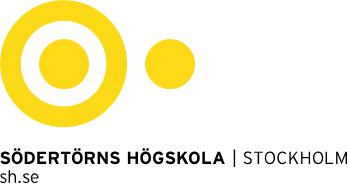 mALL FASTSTÄLLD AVFakultetsnämndenAlfred Nobels allé 7, Flemingsberg  •  141 89 Huddinge  •  46 08 608 40 00  •  Org nr 202100–4896  •  info@sh.se
* institution, institutionsnämnd och prefekt ska (i denna mall) för Lärarutbildningen läsas som motsvarande organ/funktion inom LU:s organisationVarje program skriver programrapport vart tredje år. Institutionsnämnderna tar själv fram tidsplanen för detta arbete. Tidsplaneringen ska anpassas till Fakultetsnämndens planering för ämnesutvärdering och kvalitetsdialoger och lämnas till Fakultetsnämnden för kännedom. En programrapport per program ska skrivas (program med flera utbildningsplaner ska endast skriva en programrapport). Programrapport skrivs för program på både grundnivå och avancerad nivå. Programrapporten tas fram av programråd (inklusive studentrepresentanter), under ledning av programsamordnaren. Programrapporten ska bland annat utgå från den årliga kvantitativa verksamhetsuppföljningen som tillställs institutionerna från gemensam förvaltning. Övriga underlag tas fram vid institutionen. Se lista nedan.  Programrapporten lämnas av programråd och programsamordnare till institutionsnämnd, prefekt och avdelningsföreståndare. Vid omfattande eller allvarliga brister ska dessa meddela Fakultetsnämnden. Om Fakultetsnämnden ser behov av det, genomförs sedan en särskild granskning av programmet.Rapporten ska fungera som ett underlag för programrådets kvalitetshöjande arbete med programmet, liksom för institutionsnämnders, prefekts och avdelningsföreståndares uppföljning av programmets kvalitet och möjlighet att stötta programmets framtida kvalitetsarbete.Underlag som ska ligga till grund för arbetet med programrapportenIntroduktion (ca xxx ord)Beskriv, bland annat utifrån bifogade underlag, följande: Programidé och programstrukturDe förändrings- och förbättringsåtgärder som vidtagits sedan senaste utbildningsutvärderingen/programrapportenNulägesanalys (ca xxx ord)Beskriv, kommentera och analysera bland annat utifrån bifogade underlag följande: Söktryck och genomströmningPersonal, övriga resurser (lärarkår, tekniska och administrativa resurser etc.), och programmets eventuella behov i dessa avseendenForskningsförankring av utbildningen (tex. lärarkompetens, litteratur, kursinnehåll)Hur måluppfyllelse säkerställs (såväl nationella som lokala mål)Hur programmet relaterar till exempelvis internationalisering, jämställdhet, hållbar utveckling, breddad rekrytering och livslångt lärandeFinns kurser inom programmet som är särskilt utmanande för studenterna och hur hanteras i så fall dettaHur samordningen av programmet fungerar, om det finns några utmaningar och hur de i så fall hanterasSkriv i denna ruta (expanderbar)Studentinflytande (ca xxx ord)Beskriv, kommentera och analysera bland annat utifrån bifogade underlag följande: Hur studenterna ges möjlighet att påverka och hur deras synpunkter och perspektiv på programmet tas tillvaraVilka kvalitetsutvecklande åtgärder som genomförts utifrån studentsynpunkter under den senaste treårsperiodenHur studenter informeras om vilka kvalitetsutvecklande åtgärder som genomförts (exempelvis utifrån kursvärderingar)Alumni- och arbetslivsperspektiv (ca xxx ord)Beskriv, kommentera och analysera bland annat utifrån bifogade underlag följande: Om studenterna får relevanta anställningar och om de kunskaper, de perspektiv och den kompetens programmet ger är adekvat för arbetslivet och ett aktivt medborgarskap Samverkan (praktik, VFU, gästföreläsningar, branschråd/-kontakter, etc.)Sammanfattande analys (ca xxx ord)Analysera utifrån redan beskrivet innehåll i programrapporten: Huvudsakliga styrkor respektive utvecklingsområden samt planerade förbättringsåtgärder under de kommande åren. 
Detta dokument är en mall i vilken programrapporten kan skrivas. Mallen kan modifieras av respektive institutionsnämnd i samråd med institutionens program för att bättre anpassas efter programmens karaktär. Institutionsnämnden avgör även i samråd med programmen hur omfattande programrapporterna ska vara, samt vilka eventuella ytterligare underlag som ska ligga till grund för (och/eller bifogas) rapporten. 
Detta dokument är en mall i vilken programrapporten kan skrivas. Mallen kan modifieras av respektive institutionsnämnd i samråd med institutionens program för att bättre anpassas efter programmens karaktär. Institutionsnämnden avgör även i samråd med programmen hur omfattande programrapporterna ska vara, samt vilka eventuella ytterligare underlag som ska ligga till grund för (och/eller bifogas) rapporten. Program: Diarienummer: [tas fram och fylls i på institutionsnivå]Inriktning/ar, huvudområde/n: Programrapport lämnad till institutionsnämnd* och avdelningsföreståndare: 20xx-xx-xxUtbildningsnivå: Programsamordnare: Institution*:Underlag från högskolegemensam förvaltning:Årlig kvantitativ verksamhetsuppföljningUnderlag från institutionen: Utbildningsplan(-er)*Mötesanteckningar från programrådKursutvärderingarSammanställning av senaste programenkät/programvärdering (om programmet genomfört någon sådan de senaste tre åren)Sammanställning av senaste alumnundersökning (om programmet genomfört någon sådan de senaste tre åren)Annat underlag relevant för programmet* Obligatoriskt att bifoga när programrapporten skickas till institutionsnämnd, prefekt och avdelningsföreståndare. Skriv i denna ruta (expanderbar)Skriv i denna ruta (expanderbar)Skriv i denna ruta (expanderbar)Skriv i denna ruta (expanderbar)